Unit 14 Date __________________Name and Surname_____________________________LISTENINGListen to two people Paul and Holly. For statements 1-5 choose T or F and 6-10 choose the best option a, b or c.Holly gets to college and cafes by___                               b)                        c) 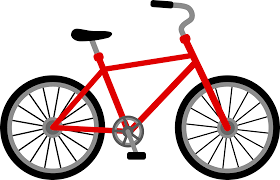 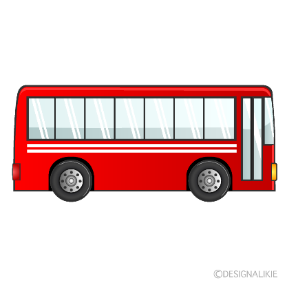 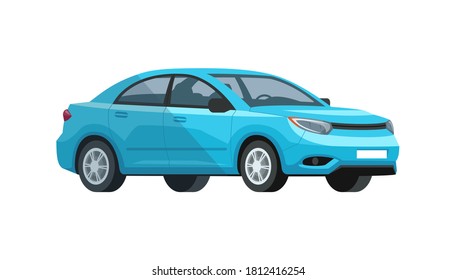 Holly uses a_____to go shopping.                         b)                              c) 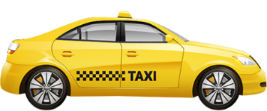 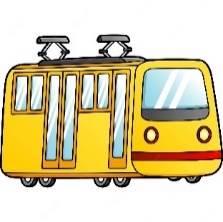 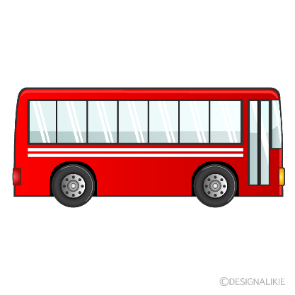 The girl travels by_____when she visits her friends in other cities                            b)                        c) 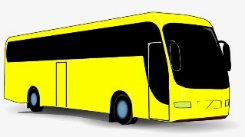 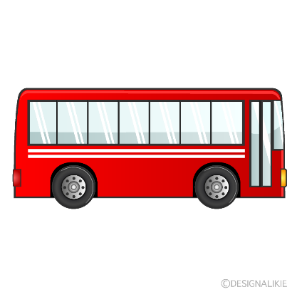 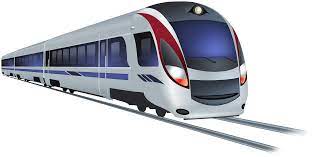 Holly never travels by___                        b)                        c) 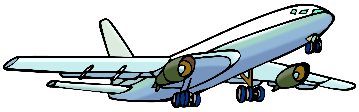 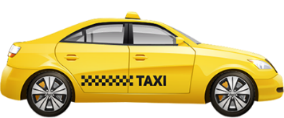 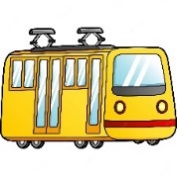 Taxis are very_____for the girl.cheap                                    b) slow                                     c) expensiveVOCABULARY AND READINGMatch the sentences halves11. ____Planes are the best for business trips12. ____Let`s go to the park on Saturday13. ____I want to buy a new laptop14. ____Kitty often goes out                                      Read the adverts and for questions (15-20) choose the correct advert (A-F).                                                            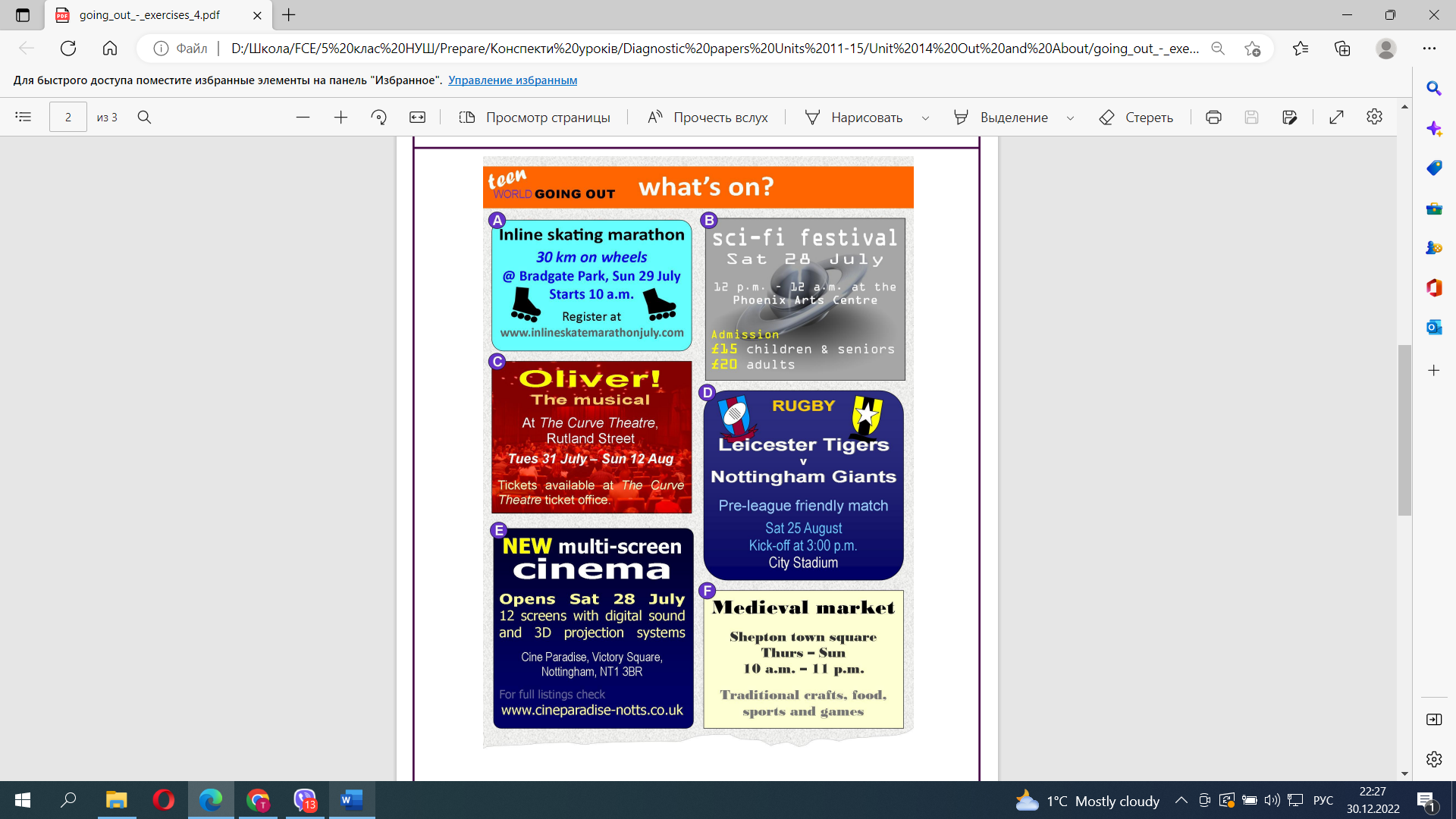 GRAMMARCircle the correct option Let`s or Shall we (21-25).- Frank, 21. let`s/shall we go to a museum on Friday afternoon. - Sorry, I can`t. I`ve got a meeting at 12 o`clock.- 22. Let`s/Shall we go after your meeting?- Yes, that`s a good idea. 23. Let`s/Shall we meet in a café next to the museum.- OK. 24. Let`s/Shall we have a snack there first? - That would be nice. I`m always hungry after meetings. So, 25. let`s/shall we have a snack at 1 pm at a café and then go to museum.Complete the sentences (26-30) with and, or, because, but.26. I want to go to the seaside ____________________ to the mountains on summer holidays.27. Lots of people like travelling by train _______________________ it`s not very expensive. 28. We want to watch this movie on a large screen ________ there isn`t a cinema in our town. 29. Going by Underground is fast __________________________________________ cheap.30. Ted often goes swimming ________________________________ it`s good for his health. Your mark________________TFPaul works in the centre of his town.Paul usually uses his scooter to get to work.Paul can drive a car.He goes to work by taxi when the weather is bad.To other cities Paul travels by trams.